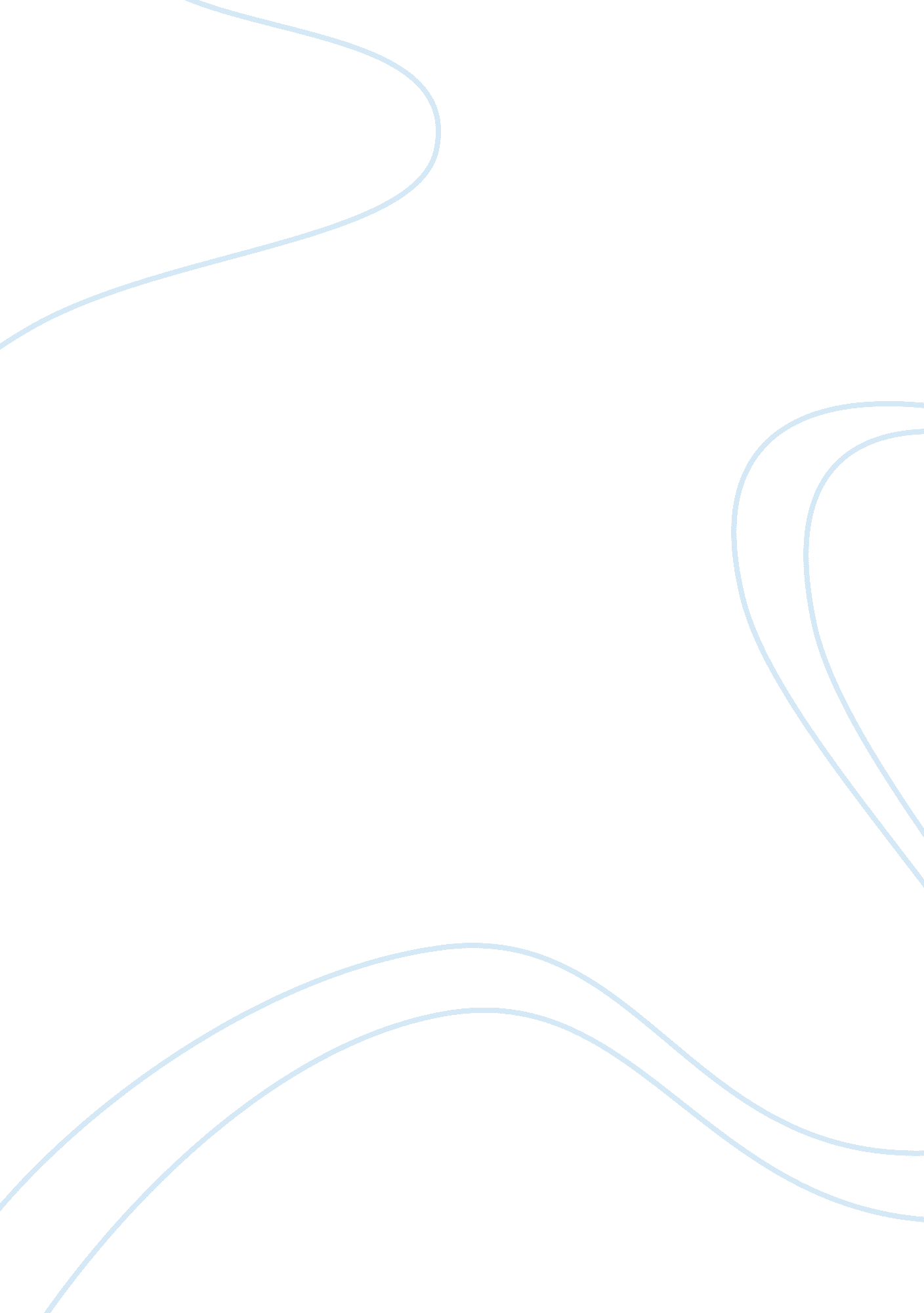 Coca cola uses swot analysis to access their performance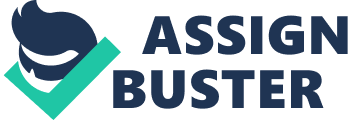 Strengths Coca Cola is an tremendously familiar company. Recognition is one of its bigger strengths that are about alone. Coca Cola is known really good across the universe. It 's stigmatization is clear and renowned. The logo of Coca Cola is one of the most celebrated things in the universe. Some people buy coke, non merely because of its gustatory sensation but because it is widely accepted and they feel like they are portion of something so large and consolidative. Overwhelming is the best word to depict Coca Cola 's popularity. It is chilling to believe that its popularity has been invariably turning over the old ages and the possibility that there is still room to turn. If you speak the words `` Coca Cola '' , it would decidedly be recognized all around the universe. Money is another thing that is strength of the company. Coca Cola trades with monolithic sums of money all twelvemonth. Like all concerns, they have had their ups and downs financially, but they have done good in this compartment and will go on to make good and better. The money they are gaining is well better than most drink companies, and with that money, they put back into their ain company so that they can better. Another strength that is really of import to Coca Cola is client trueness. The 80/20 regulation comes into consequence in this state of affairs. Eighty per centum of their net income comes from 20 % of their loyal clients. Many people/families are highly loyal to Coca Cola. It would non be rare to invariably happen bottles and instances of a merchandise such as coke in a house. It seems that some people would imbibe coke sacredly like some people would imbibe H2O and milk. This is an unlikely effort. Failings Coca Cola is a really successful company, with limited failings. However they do hold a assortment of failings that need to be addressed if they want to lift to the following degree. Word of oral cavity is likely a strength and failing of every company. While many people have good things to state, there are many persons who are against Coca Cola as a company, and the merchandises in which they produce. While people will hold their sentiments, you have to seek to rock their negative positions. If bad remarks and positions are put out to people who have yet to seek Coca Cola merchandises, so that could bring forth a lost client which shows why word of oral cavity is a failing. Another facet that could be viewed as a failing is the deficiency of popularity of many of Coca Cola 's drinks. Many drinks that they produce are highly popular such as Coke and Sprite but this company has about 400 different drink types. Most are unknown and seldom seen for available purchase. These drinks do non likely gustatory sensation bad, but are instead a consequence of low profile or nonexistent advertisement. This is a failing that needs to be looked at when analysing their company. Another failing that has been greatly publicized is the wellness issues that surround some of their merchandises. It is known that a popular merchandise like coke is non really good to your organic structure and your wellness. With today 's changeless displacement to wellness merchandises, some merchandises could perchance free clients. Opportunities Coca Cola has a few chances in its concern. It has many successful trade names that it should go on to work and prosecute. Coca Cola besides has the chance to publicize its less popular merchandises. With a big income it has the available money to set some of these other drinks on the market. This could be really good to the company if they could get down selling these other merchandises to the same extent that they do with their chief merchandises. Another chance that we have seen being put to utilize before is the ability for Coca Cola to purchase out their competition. This chance seldom presents itself in the universe of concern. However, with Coca Cola 's power and success, such a undertaking is non impossible. Coca Cola has bought out a infinite figure of drink trade names. An easy manner to turn their net income into your net income is excessively buy out their company. Brand acknowledgment is the important factor impacting Cokes competitory place. Coca Cola is known good throughout 90 % of the universe population today. Now Coca Cola wants to acquire at that place trade name name known even better and perchance acquire closer and closer to 100 % . It is an chance that most companies will of all time woolgather of, and would be a supreme achievement. Menaces Despite the fact that Coca Cola dominates its market, it still has to cover with many menaces. Even though Coca Cola and Pepsi control about 40 % of the full drink market, the altering health-consciousness attitude of the market could hold a serious consequence on Coca Cola. This decidedly needs to be viewed as a dominant menace. In today 's universe, people are invariably seeking to alter their feeding and imbibing wonts. This could straight impact the sale of Coca Cola 's merchandises. Another possible issue is the legal side of things. There are ever issues with a company of such supreme wealth and popularity. Person is ever seeking to happen mistake with the best and take them down. Coca Cola has to be careful with cases. Other menaces are of class the competition. Coca Cola 's chief competition being Pepsi, sells a really similar drink. Coca Cola needs to be careful that Pepsi does non turn to be a more successful drink. Other merchandise such as juices, java, and milk are menaces. 